телефон настоятеля храма: 8-926-343-55-48 иерей Илия ВласовРУССКАЯПРАВОСЛАВНАЯЦЕРКОВЬРУССКАЯПРАВОСЛАВНАЯЦЕРКОВЬ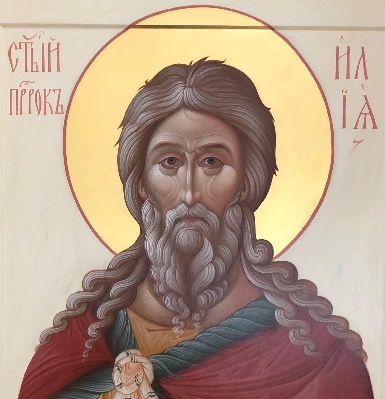 МОСКОВСКАЯЕПАРХИЯМОСКОВСКАЯЕПАРХИЯХРАМ СВЯТОГО ПРОРОКА БОЖИЯ ИЛИИВ СЕВЕРНОМ БУТОВО ГОРОДА МОСКВЫХРАМ СВЯТОГО ПРОРОКА БОЖИЯ ИЛИИВ СЕВЕРНОМ БУТОВО ГОРОДА МОСКВЫХРАМ СВЯТОГО ПРОРОКА БОЖИЯ ИЛИИВ СЕВЕРНОМ БУТОВО ГОРОДА МОСКВЫХРАМ СВЯТОГО ПРОРОКА БОЖИЯ ИЛИИВ СЕВЕРНОМ БУТОВО ГОРОДА МОСКВЫХРАМ СВЯТОГО ПРОРОКА БОЖИЯ ИЛИИВ СЕВЕРНОМ БУТОВО ГОРОДА МОСКВЫХРАМ СВЯТОГО ПРОРОКА БОЖИЯ ИЛИИВ СЕВЕРНОМ БУТОВО ГОРОДА МОСКВЫРАСПИСАНИЕ БОГОСЛУЖЕНИЙ НА ДЕКАБРЬ 2021 ГОДАРАСПИСАНИЕ БОГОСЛУЖЕНИЙ НА ДЕКАБРЬ 2021 ГОДАРАСПИСАНИЕ БОГОСЛУЖЕНИЙ НА ДЕКАБРЬ 2021 ГОДАРАСПИСАНИЕ БОГОСЛУЖЕНИЙ НА ДЕКАБРЬ 2021 ГОДАРАСПИСАНИЕ БОГОСЛУЖЕНИЙ НА ДЕКАБРЬ 2021 ГОДАРАСПИСАНИЕ БОГОСЛУЖЕНИЙ НА ДЕКАБРЬ 2021 ГОДА1 декабряСредаМч. Платона, мчч. Романа диакона и отрока Варула. Мчч. Закхея, диакона ГадаринскогоМч. Платона, мчч. Романа диакона и отрока Варула. Мчч. Закхея, диакона Гадаринского08:00 Божественная Литургияиер. Андрей3 декабряПятницаПрп. Григория Декаполита. Свт. Прокла Константинопольского. Прп. Диодора Юрьегорского.Предпразднство Введения во храм Пресвятой Богородицы.Прп. Григория Декаполита. Свт. Прокла Константинопольского. Прп. Диодора Юрьегорского.Предпразднство Введения во храм Пресвятой Богородицы.08:00 Божественная Литургияиер. Андрей3 декабряПятницаПрп. Григория Декаполита. Свт. Прокла Константинопольского. Прп. Диодора Юрьегорского.Предпразднство Введения во храм Пресвятой Богородицы.Прп. Григория Декаполита. Свт. Прокла Константинопольского. Прп. Диодора Юрьегорского.Предпразднство Введения во храм Пресвятой Богородицы.17:00 Всенощное бдение с литиейиер. Илияиер. Андрей4 декабряСубботаВведение во храм Пресвятой Владычицы нашей Богородицы и Приснодевы МарииВведение во храм Пресвятой Владычицы нашей Богородицы и Приснодевы Марии08:00 Божественная Литургияиер. Илияиер. Андрей4 декабряСубботаВведение во храм Пресвятой Владычицы нашей Богородицы и Приснодевы МарииВведение во храм Пресвятой Владычицы нашей Богородицы и Приснодевы Марии15.50 «Евангельский кружок». Беседа со священником. Ответы на вопросы.иер. Андрей4 декабряСубботаВведение во храм Пресвятой Владычицы нашей Богородицы и Приснодевы МарииВведение во храм Пресвятой Владычицы нашей Богородицы и Приснодевы Марии17:00 Всенощное бдениеВСЕ5 декабря ВоскресеньеНеделя 24-я по Пятидесятнице.Попразднство Введения во храм Пресвятой Богородицы. Апп. от 70-ти Филимона и Архиппа и мц. равноап. Апфии Блгв. кн. Михаила Тверского Неделя 24-я по Пятидесятнице.Попразднство Введения во храм Пресвятой Богородицы. Апп. от 70-ти Филимона и Архиппа и мц. равноап. Апфии Блгв. кн. Михаила Тверского 9:00 Божественная Литургия. Водосвятный молебениер. Андрейиер. Илия5 декабря ВоскресеньеНеделя 24-я по Пятидесятнице.Попразднство Введения во храм Пресвятой Богородицы. Апп. от 70-ти Филимона и Архиппа и мц. равноап. Апфии Блгв. кн. Михаила Тверского Неделя 24-я по Пятидесятнице.Попразднство Введения во храм Пресвятой Богородицы. Апп. от 70-ти Филимона и Архиппа и мц. равноап. Апфии Блгв. кн. Михаила Тверского 15.30 Цикл просветительских бесед для взрослыхАлександр5 декабря ВоскресеньеНеделя 24-я по Пятидесятнице.Попразднство Введения во храм Пресвятой Богородицы. Апп. от 70-ти Филимона и Архиппа и мц. равноап. Апфии Блгв. кн. Михаила Тверского Неделя 24-я по Пятидесятнице.Попразднство Введения во храм Пресвятой Богородицы. Апп. от 70-ти Филимона и Архиппа и мц. равноап. Апфии Блгв. кн. Михаила Тверского 17:00 Молебен о детях перед иконой «Святая праведная Анна с Пресвятой Богородицей».иер. Илия5 декабря ВоскресеньеНеделя 24-я по Пятидесятнице.Попразднство Введения во храм Пресвятой Богородицы. Апп. от 70-ти Филимона и Архиппа и мц. равноап. Апфии Блгв. кн. Михаила Тверского Неделя 24-я по Пятидесятнице.Попразднство Введения во храм Пресвятой Богородицы. Апп. от 70-ти Филимона и Архиппа и мц. равноап. Апфии Блгв. кн. Михаила Тверского 18:10 Православный киноклуб: просмотр и обсуждение фильмов студии "Неофит"18:10 Православный киноклуб: просмотр и обсуждение фильмов студии "Неофит"7 декабряВторникВмч. Меркурия. Вмч. Екатерины. Мч. Меркурия Смоленского. Прп. Меркурия, постника ПечерскогоВмч. Меркурия. Вмч. Екатерины. Мч. Меркурия Смоленского. Прп. Меркурия, постника Печерского08:00 Божественная Литургияиер. Андрей10 декабряПятницаИконы Божией Матери «Знамение».Вмч. Иакова ПерсянинаИконы Божией Матери «Знамение».Вмч. Иакова Персянина08:00 Божественная Литургияиер. Андрей10 декабряПятницаИконы Божией Матери «Знамение».Вмч. Иакова ПерсянинаИконы Божией Матери «Знамение».Вмч. Иакова Персянина17:00 Молебен о болящих с акафистом святому пророку Илиииер. Андрей11 декабряСубботаСвященно мученика митрополита Серафима Чичагова. Прмч. и исп. Стефана Нового. Мч. Иринарха и святых семи жен. Священно мученика митрополита Серафима Чичагова. Прмч. и исп. Стефана Нового. Мч. Иринарха и святых семи жен. 8:00 Божественная Литургия. Панихидаиер. Илия11 декабряСубботаСвященно мученика митрополита Серафима Чичагова. Прмч. и исп. Стефана Нового. Мч. Иринарха и святых семи жен. Священно мученика митрополита Серафима Чичагова. Прмч. и исп. Стефана Нового. Мч. Иринарха и святых семи жен. 13:00 Таинство соборованияВСЕ11 декабряСубботаСвященно мученика митрополита Серафима Чичагова. Прмч. и исп. Стефана Нового. Мч. Иринарха и святых семи жен. Священно мученика митрополита Серафима Чичагова. Прмч. и исп. Стефана Нового. Мч. Иринарха и святых семи жен. 15.50 «Евангельский кружок». Беседа со священником. Ответы на вопросы.иер. Андрей11 декабряСубботаСвященно мученика митрополита Серафима Чичагова. Прмч. и исп. Стефана Нового. Мч. Иринарха и святых семи жен. Священно мученика митрополита Серафима Чичагова. Прмч. и исп. Стефана Нового. Мч. Иринарха и святых семи жен. 17:00 Всенощное бдениеВСЕ12 декабря ВоскресеньеНеделя 25-я по Пятидесятнице.Мч. Парамона и с ним 370-ти мучеников Мч. Филумена. Прп. Акакия СинайскогоНеделя 25-я по Пятидесятнице.Мч. Парамона и с ним 370-ти мучеников Мч. Филумена. Прп. Акакия Синайского9:00 Божественная Литургия. Водосвятный молебениер. Андрейиер. Илия12 декабря ВоскресеньеНеделя 25-я по Пятидесятнице.Мч. Парамона и с ним 370-ти мучеников Мч. Филумена. Прп. Акакия СинайскогоНеделя 25-я по Пятидесятнице.Мч. Парамона и с ним 370-ти мучеников Мч. Филумена. Прп. Акакия Синайского15.30 Цикл просветительских бесед для взрослыхАлександр12 декабря ВоскресеньеНеделя 25-я по Пятидесятнице.Мч. Парамона и с ним 370-ти мучеников Мч. Филумена. Прп. Акакия СинайскогоНеделя 25-я по Пятидесятнице.Мч. Парамона и с ним 370-ти мучеников Мч. Филумена. Прп. Акакия Синайского17:00 Молебен о детях перед иконой «Святая праведная Анна с Пресвятой Богородицей».иер. Андрей12 декабря ВоскресеньеНеделя 25-я по Пятидесятнице.Мч. Парамона и с ним 370-ти мучеников Мч. Филумена. Прп. Акакия СинайскогоНеделя 25-я по Пятидесятнице.Мч. Парамона и с ним 370-ти мучеников Мч. Филумена. Прп. Акакия Синайского18:10 Православный киноклуб: просмотр и обсуждение фильмов студии "Неофит"18:10 Православный киноклуб: просмотр и обсуждение фильмов студии "Неофит"13 декабряПонедельникДень памяти святого апостола Андрея ПервозванногоАпостола Андрея Первозванного. Свт. Фрументия, архиеп. Индийского. Сщмч. Иоанна пресвитераДень памяти святого апостола Андрея ПервозванногоАпостола Андрея Первозванного. Свт. Фрументия, архиеп. Индийского. Сщмч. Иоанна пресвитера8:00 Божественная Литургияиер. Андрей17 декабряПятницаВмц. Варвары и мц. Иулиании Прп. Иоанна ДамаскинаВмц. Варвары и мц. Иулиании Прп. Иоанна Дамаскина8:00 Божественная Литургияиер. Андрей17 декабряПятницаВмц. Варвары и мц. Иулиании Прп. Иоанна ДамаскинаВмц. Варвары и мц. Иулиании Прп. Иоанна Дамаскина17:00 Молебен о болящих с акафистом святому пророку Илиииер. Илия18 декабряСубботаПрп. Саввы Освященного. Свт. Гурия Казанского. Мч. Анастасия. Прпп. Кариона и Захарии. Сщмч. ИлииПрп. Саввы Освященного. Свт. Гурия Казанского. Мч. Анастасия. Прпп. Кариона и Захарии. Сщмч. Илии8:00 Божественная Литургия. Панихидаиер. Илия18 декабряСубботаПрп. Саввы Освященного. Свт. Гурия Казанского. Мч. Анастасия. Прпп. Кариона и Захарии. Сщмч. ИлииПрп. Саввы Освященного. Свт. Гурия Казанского. Мч. Анастасия. Прпп. Кариона и Захарии. Сщмч. Илии15.50 «Евангельский кружок». Беседа со священником. Ответы на вопросы.иер. Андрей18 декабряСубботаПрп. Саввы Освященного. Свт. Гурия Казанского. Мч. Анастасия. Прпп. Кариона и Захарии. Сщмч. ИлииПрп. Саввы Освященного. Свт. Гурия Казанского. Мч. Анастасия. Прпп. Кариона и Захарии. Сщмч. Илии17:00 Всенощное бдение с литией и акафистом святителю Николаю чудотворцуВСЕ19 декабря ВоскресеньеНеделя 26-я по Пятидесятнице.Святителя Николая, архиеп. Мир Ликийских, чудотворцаНеделя 26-я по Пятидесятнице.Святителя Николая, архиеп. Мир Ликийских, чудотворца9:00 Божественная Литургия. Водосвятный молебениер. Илия иер. Андрей19 декабря ВоскресеньеНеделя 26-я по Пятидесятнице.Святителя Николая, архиеп. Мир Ликийских, чудотворцаНеделя 26-я по Пятидесятнице.Святителя Николая, архиеп. Мир Ликийских, чудотворца15.30 Цикл просветительских бесед для взрослыхАлександр19 декабря ВоскресеньеНеделя 26-я по Пятидесятнице.Святителя Николая, архиеп. Мир Ликийских, чудотворцаНеделя 26-я по Пятидесятнице.Святителя Николая, архиеп. Мир Ликийских, чудотворца17:00 Молебен о детях перед иконой «Святая праведная Анна с Пресвятой Богородицей».иер. Илия19 декабря ВоскресеньеНеделя 26-я по Пятидесятнице.Святителя Николая, архиеп. Мир Ликийских, чудотворцаНеделя 26-я по Пятидесятнице.Святителя Николая, архиеп. Мир Ликийских, чудотворца18:10 Православный киноклуб: просмотр и обсуждение фильмов студии "Неофит"18:10 Православный киноклуб: просмотр и обсуждение фильмов студии "Неофит"21 декабряВторникПрп. Патапия, прп. Кирилла Челмогорского, Апп. От 70-ти Сосфена, Аполлоса, Кифы и дрПрп. Патапия, прп. Кирилла Челмогорского, Апп. От 70-ти Сосфена, Аполлоса, Кифы и др23:00 Исповедьиер. Илия22 декабряСредаЗачатие прав. Анною Пресвятой Богородицы.Пророчицы Анны, матери прор. Самуила. Свт. Софрония, архиеп. КипрскНочная Литургия с сугубой молитвой о здравии болящих и об упокоении усопшихЗачатие прав. Анною Пресвятой Богородицы.Пророчицы Анны, матери прор. Самуила. Свт. Софрония, архиеп. КипрскНочная Литургия с сугубой молитвой о здравии болящих и об упокоении усопших00:00 Божественная Литургияиер. Илия24 декабряПятницаПрп. Даниила СтолпникаПрп. Даниила Столпника8:00 Божественная Литургияиер. Андрей24 декабряПятницаПрп. Даниила СтолпникаПрп. Даниила Столпника17:00 Молебен о болящих с акафистом святому пророку Илиииер. Андрей25 декабряСубботаСвятого Спиридона, епископа Тримифунтского, чудотворца. Прп. Ферапонта Монзенского. Сщмч. Александра ИерусалимскогоБожественная литургия для детей и родителейСвятого Спиридона, епископа Тримифунтского, чудотворца. Прп. Ферапонта Монзенского. Сщмч. Александра ИерусалимскогоБожественная литургия для детей и родителей8:00 Божественная Литургия. Панихидаиер. Илия25 декабряСубботаСвятого Спиридона, епископа Тримифунтского, чудотворца. Прп. Ферапонта Монзенского. Сщмч. Александра ИерусалимскогоБожественная литургия для детей и родителейСвятого Спиридона, епископа Тримифунтского, чудотворца. Прп. Ферапонта Монзенского. Сщмч. Александра ИерусалимскогоБожественная литургия для детей и родителей15.50 «Евангельский кружок». Беседа со священником. Ответы на вопросы.иер. Андрей25 декабряСубботаСвятого Спиридона, епископа Тримифунтского, чудотворца. Прп. Ферапонта Монзенского. Сщмч. Александра ИерусалимскогоБожественная литургия для детей и родителейСвятого Спиридона, епископа Тримифунтского, чудотворца. Прп. Ферапонта Монзенского. Сщмч. Александра ИерусалимскогоБожественная литургия для детей и родителей17:00 Всенощное бдениеВСЕ26 декабряВоскресеньеНеделя 27-я по Пятидесятнице.Мчч. Евстратия, Авксентия, Евгения, Мардария и Ореста Мц. ЛукииНеделя 27-я по Пятидесятнице.Мчч. Евстратия, Авксентия, Евгения, Мардария и Ореста Мц. Лукии9:00 Божественная Литургия. Водосвятный молебениер. Андрей иер. Илия26 декабряВоскресеньеНеделя 27-я по Пятидесятнице.Мчч. Евстратия, Авксентия, Евгения, Мардария и Ореста Мц. ЛукииНеделя 27-я по Пятидесятнице.Мчч. Евстратия, Авксентия, Евгения, Мардария и Ореста Мц. Лукии15.30 Цикл просветительских бесед для взрослыхАлександр26 декабряВоскресеньеНеделя 27-я по Пятидесятнице.Мчч. Евстратия, Авксентия, Евгения, Мардария и Ореста Мц. ЛукииНеделя 27-я по Пятидесятнице.Мчч. Евстратия, Авксентия, Евгения, Мардария и Ореста Мц. Лукии17:00 Молебен о детях перед иконой «Святая праведная Анна с Пресвятой Богородицей».иер. Андрей26 декабряВоскресеньеНеделя 27-я по Пятидесятнице.Мчч. Евстратия, Авксентия, Евгения, Мардария и Ореста Мц. ЛукииНеделя 27-я по Пятидесятнице.Мчч. Евстратия, Авксентия, Евгения, Мардария и Ореста Мц. Лукии18:10 Православный киноклуб: просмотр и обсуждение фильмов студии "Неофит"18:10 Православный киноклуб: просмотр и обсуждение фильмов студии "Неофит"29 декабряСредаПророка Аггея. Прп. Софии Суздальской. Мч. Мирина. Блж. Царицы ФеофанииПророка Аггея. Прп. Софии Суздальской. Мч. Мирина. Блж. Царицы Феофании08:00 Божественная Литургияиер. Андрей31 декабряПятницаМчч. Севастиана и дружины его: Никострата (казнохранителя), жены его Зои, Кастория, Транквиллина пресвитера и сынов егоМчч. Севастиана и дружины его: Никострата (казнохранителя), жены его Зои, Кастория, Транквиллина пресвитера и сынов его8:00 Божественная Литургияиер. Андрей31 декабряПятницаМчч. Севастиана и дружины его: Никострата (казнохранителя), жены его Зои, Кастория, Транквиллина пресвитера и сынов егоМчч. Севастиана и дружины его: Никострата (казнохранителя), жены его Зои, Кастория, Транквиллина пресвитера и сынов его17:00 Молебен о болящих с акафистом святому пророку Илиииер. Андрей1 январяСубботаСуббота пред Рождеством Христовым Мч. Вонифатия. Прп. Илии МуромцаСуббота пред Рождеством Христовым Мч. Вонифатия. Прп. Илии Муромца9:00 Божественная Литургияиер. Андрей1 январяСубботаСуббота пред Рождеством Христовым Мч. Вонифатия. Прп. Илии МуромцаСуббота пред Рождеством Христовым Мч. Вонифатия. Прп. Илии Муромца17:00 Всенощное бдение иер. Андрей2 январяВоскресеньеНеделя 28-я по Пятидесятнице.Сщмч. Игнатия Богоносца. Прав. Иоанна Кронштадского, чудотворцаНеделя 28-я по Пятидесятнице.Сщмч. Игнатия Богоносца. Прав. Иоанна Кронштадского, чудотворца9:00 Божественная Литургия. Водосвятный молебениер. Илия иер. Андрей 2 январяВоскресеньеНеделя 28-я по Пятидесятнице.Сщмч. Игнатия Богоносца. Прав. Иоанна Кронштадского, чудотворцаНеделя 28-я по Пятидесятнице.Сщмч. Игнатия Богоносца. Прав. Иоанна Кронштадского, чудотворца17:00 Молебен о детях перед иконой «Святая праведная Анна с Пресвятой Богородицей».иер. Илия